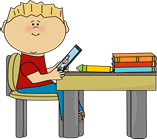 Miss Dodwell/Miss RourkePrimary 6aTerm 1 NewsletterMiss Dodwell/Miss RourkePrimary 6aTerm 1 Newsletter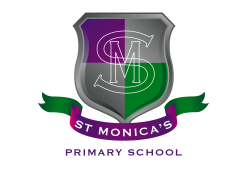 What we are learning about:What we are learning about:What we are learning about:What we are learning about:What we are learning about:Maths & NumeracyThis term we will extend our knowledge of place value, addition, subtraction and multiplication. We will use various strategies to support us in our learning.We will also focus on measuring and drawing angles. How to use different units of measurement to find length, width, height, mass and capacity and how to find the perimeter and area of different shapes. Furthermore, we will study data handling and analysis. Maths & NumeracyThis term we will extend our knowledge of place value, addition, subtraction and multiplication. We will use various strategies to support us in our learning.We will also focus on measuring and drawing angles. How to use different units of measurement to find length, width, height, mass and capacity and how to find the perimeter and area of different shapes. Furthermore, we will study data handling and analysis. LiteracyReading: Our novel this term is ‘This morning I met a whale’ by Michael Morpurgo. After the October break we will read and study ‘The boy at the back of the class’ by Onjali Q. Raúf. Our focus in reading is to increase our reading fluency, expression and accuracy when reading aloud. Writing: Our focus is expository writing. We will write factual pieces like fact files and guides. In addition to this we will focus on persuasive writing and learn how to persuade and influence a reader by writing letters of complaint and persuasive essays. Furthermore, we will use knowledge of sentence structure to vary our sentences and engage our readers.LiteracyReading: Our novel this term is ‘This morning I met a whale’ by Michael Morpurgo. After the October break we will read and study ‘The boy at the back of the class’ by Onjali Q. Raúf. Our focus in reading is to increase our reading fluency, expression and accuracy when reading aloud. Writing: Our focus is expository writing. We will write factual pieces like fact files and guides. In addition to this we will focus on persuasive writing and learn how to persuade and influence a reader by writing letters of complaint and persuasive essays. Furthermore, we will use knowledge of sentence structure to vary our sentences and engage our readers.LiteracyReading: Our novel this term is ‘This morning I met a whale’ by Michael Morpurgo. After the October break we will read and study ‘The boy at the back of the class’ by Onjali Q. Raúf. Our focus in reading is to increase our reading fluency, expression and accuracy when reading aloud. Writing: Our focus is expository writing. We will write factual pieces like fact files and guides. In addition to this we will focus on persuasive writing and learn how to persuade and influence a reader by writing letters of complaint and persuasive essays. Furthermore, we will use knowledge of sentence structure to vary our sentences and engage our readers.                                Health and WellbeingWe will be looking at our emotions and what can cause us to experience different emotions. We will be discussing why some emotions can be stronger than others and various strategies we can use when strong emotions are feeling a little overwhelming. We will also focus on what it is to have a ‘healthy lifestyle’, this will include exercising, healthy meals and how to have good mental health and well-being.Religious EducationWe will be introducing our Pope Francis Faith Award which is an award programme for P6 and P7 organised by the Scottish Catholic Education Service and is supported by the Bishops Conference of Scotland. This aims to support all pupils in recognising their God-given gifts and using these to help within the wider community.                                 Health and WellbeingWe will be looking at our emotions and what can cause us to experience different emotions. We will be discussing why some emotions can be stronger than others and various strategies we can use when strong emotions are feeling a little overwhelming. We will also focus on what it is to have a ‘healthy lifestyle’, this will include exercising, healthy meals and how to have good mental health and well-being.Religious EducationWe will be introducing our Pope Francis Faith Award which is an award programme for P6 and P7 organised by the Scottish Catholic Education Service and is supported by the Bishops Conference of Scotland. This aims to support all pupils in recognising their God-given gifts and using these to help within the wider community.                                 Health and WellbeingWe will be looking at our emotions and what can cause us to experience different emotions. We will be discussing why some emotions can be stronger than others and various strategies we can use when strong emotions are feeling a little overwhelming. We will also focus on what it is to have a ‘healthy lifestyle’, this will include exercising, healthy meals and how to have good mental health and well-being.Religious EducationWe will be introducing our Pope Francis Faith Award which is an award programme for P6 and P7 organised by the Scottish Catholic Education Service and is supported by the Bishops Conference of Scotland. This aims to support all pupils in recognising their God-given gifts and using these to help within the wider community.                                 Health and WellbeingWe will be looking at our emotions and what can cause us to experience different emotions. We will be discussing why some emotions can be stronger than others and various strategies we can use when strong emotions are feeling a little overwhelming. We will also focus on what it is to have a ‘healthy lifestyle’, this will include exercising, healthy meals and how to have good mental health and well-being.Religious EducationWe will be introducing our Pope Francis Faith Award which is an award programme for P6 and P7 organised by the Scottish Catholic Education Service and is supported by the Bishops Conference of Scotland. This aims to support all pupils in recognising their God-given gifts and using these to help within the wider community.                                 Health and WellbeingWe will be looking at our emotions and what can cause us to experience different emotions. We will be discussing why some emotions can be stronger than others and various strategies we can use when strong emotions are feeling a little overwhelming. We will also focus on what it is to have a ‘healthy lifestyle’, this will include exercising, healthy meals and how to have good mental health and well-being.Religious EducationWe will be introducing our Pope Francis Faith Award which is an award programme for P6 and P7 organised by the Scottish Catholic Education Service and is supported by the Bishops Conference of Scotland. This aims to support all pupils in recognising their God-given gifts and using these to help within the wider community. 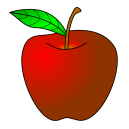 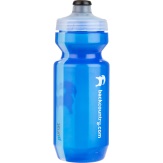 Things to remember… Healthy Snacks and Packed lunchesPE—Our PE days are Monday and Thursday (No jewellery)Things to remember… Healthy Snacks and Packed lunchesPE—Our PE days are Monday and Thursday (No jewellery)Things to remember… Healthy Snacks and Packed lunchesPE—Our PE days are Monday and Thursday (No jewellery)Things to remember… Healthy Snacks and Packed lunchesPE—Our PE days are Monday and Thursday (No jewellery)Our Topic… This term our topics are as follows. ‘Under the Sea’ and ‘Pride not Prejudice’. Our ‘Under the Sea’ topic will focus on sea creatures and their habits. We will study the environmental issues that are affecting sea creatures and look at different ecosystems and biological factors or sea creatures. Our topic ‘Pride not Prejudice’ will focus on celebrating different cultures from around the world. This will include customs and traditions, language, music, dance and art. Our Topic… This term our topics are as follows. ‘Under the Sea’ and ‘Pride not Prejudice’. Our ‘Under the Sea’ topic will focus on sea creatures and their habits. We will study the environmental issues that are affecting sea creatures and look at different ecosystems and biological factors or sea creatures. Our topic ‘Pride not Prejudice’ will focus on celebrating different cultures from around the world. This will include customs and traditions, language, music, dance and art. Our Topic… This term our topics are as follows. ‘Under the Sea’ and ‘Pride not Prejudice’. Our ‘Under the Sea’ topic will focus on sea creatures and their habits. We will study the environmental issues that are affecting sea creatures and look at different ecosystems and biological factors or sea creatures. Our topic ‘Pride not Prejudice’ will focus on celebrating different cultures from around the world. This will include customs and traditions, language, music, dance and art. Our Topic… This term our topics are as follows. ‘Under the Sea’ and ‘Pride not Prejudice’. Our ‘Under the Sea’ topic will focus on sea creatures and their habits. We will study the environmental issues that are affecting sea creatures and look at different ecosystems and biological factors or sea creatures. Our topic ‘Pride not Prejudice’ will focus on celebrating different cultures from around the world. This will include customs and traditions, language, music, dance and art. 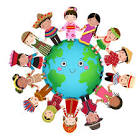 